Introduction to Screencasting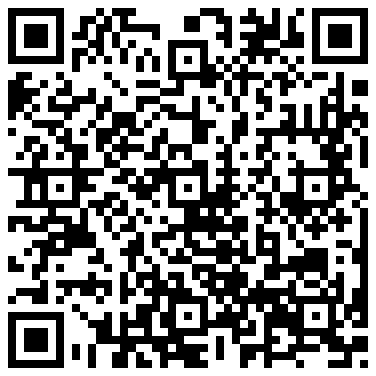 Tools  http://www.cyclesoflearning.com/page4/index.phpHost Options You TubeVimeoSchool TubeTeacher TubeTime Under 15 minutesTopics All topics may not be suited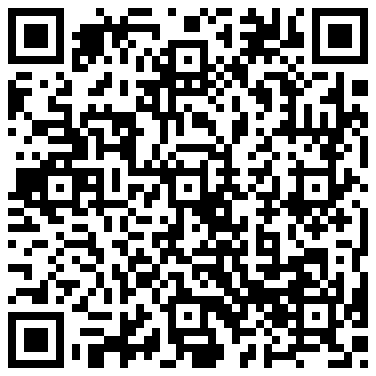 Procedures that are regularly repeated.Low level knowledgeReviewModeling (how to write a lab report)MeetingsConcernsAs homework?Lack of TechWhat do I do when students don't watch.But it is not perfect?